Reformierte Kirchen Bern-Jura-SolothurnSuchergebnisse für "Advent/Weihnachten"Autor / TitelJahrMedientypSignatur / Standort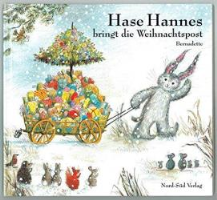 Watts, BernadetteHase Hannes bringt die Weihnachtspost1999BilderbuchAdvent. Weihnachten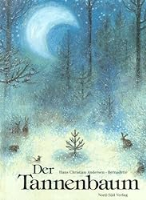 Andersen, Hans ChristianDer Tannenbaum : Ein Märchen1991BilderbuchAdvent. Weihnachten